Bonjour ERB Families,What a great start-up to the school year! Today the building was full of energy, excited students, and staff eager to welcome the children back to class. It is always especially difficult for kindergarten parents on the first day. You all did great and in time, there will be fewer tears and it will get much easier. Every Friday during the school year, I will send an email to all families - Notes From the Office - to let you know of important dates and information to help keep you in the loop of what's happening at ERB.Follow us on Instagram #goerbrowning for updates If you would like to volunteer this year, the packages are ready! You can drop by to pick one up or you can call and we can send it home with your child.If your child(ren) attend the YMCA program, please ensure you communicate any changes of pick-up time or if your child is sick, to both ERB and the YMCA so that we are all in the know.
For families who pick up their child(ren) in the loop at the end of the day, please be mindful that cars are not blocking resident's driveways, blocking buses, or backing up the flow of traffic. The students are dismissed to the loop at 3:50 pm.As a reminder - smart watches and smart phones are strongly encouraged to be left at home. If you need to contact your child, please call the office and we can pass along a message.Upcoming Dates:September 18th - Picture DaySeptember 20th - Parent Council AGM at 6:00 pm (more information to come on Monday)September 19 - 29th - Colour Days (stayed tuned for details...)Please be in touch with any questions or concerns. Have a wonderful weekend!Bonnie Neil (she/her)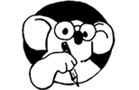 Directrice/Principal of École Robert Browning(204) 837-8381 Ext: 3601Bonnie.neil@sjasd.ca